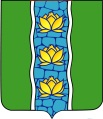 АДМИНИСТРАЦИЯ КУВШИНОВСКОГО РАЙОНАПОСТАНОВЛЕНИЕ05.02.2018 г.                                        г. Кувшиново                                                   № 61О внесении изменений в  Порядок проведения Финансовым отделом МО «Кувшиновский район» анализа осуществления главнымиадминистраторами средств бюджета внутреннего финансового контроля и внутреннего финансового аудита В целях реализации Финансовым отделом МО «Кувшиновский район» полномочий по проведению анализа осуществления главными администраторами бюджетных средств внутреннего финансового контроля и внутреннего финансового аудита, установленных пунктом 4 статьи 157 Бюджетного кодекса Российской Федерации и Положением о финансовом отделе муниципального образования «Кувшиновский район», утвержденным решением Собрания депутатов Кувшиновского района от 10.10.2017 № 160 , ПОСТАНОВЛЯЮ:1. Порядок проведения финансовым отделом анализа осуществления главными администраторами средств бюджета внутреннего финансового контроля и внутреннего финансового аудита, утвержденного постановлением главы администрации Кувшиновского района от 10.05.2017 № 164 изложить в новой редакции (приложение).2. Контроль за исполнением настоящего постановления возложить на заместителя главы администрации района А.С. Никифорову.3. Настоящее постановление вступает в силу с момента его подписания и подлежит размещению на официальном сайте администрации Кувшиновского района в сети «Интернет».Глава администрации Кувшиновского района                                                М.С. АваевПриложениек постановлению администрации Кувшиновского районаот 05.02.2018 № 61 Порядокпроведения Финансовым отделом МО «Кувшиновский район» анализа осуществления главными администраторами средств бюджета внутреннего финансового контроля и внутреннего финансового аудита1. Общие положения1. Настоящий Порядок разработан в целях реализации Финансовым отделом МО «Кувшиновский район» (далее – финансовый отдел) бюджетных полномочий по проведению анализа осуществления главными администраторами бюджетных средств внутреннего финансового контроля и внутреннего финансового аудита, установленных пунктом 4 статьи 157 Бюджетного кодекса Российской Федерации.2. Анализ осуществления главными администраторами бюджетных средств внутреннего финансового контроля и внутреннего финансового аудита (далее – анализ) проводится отделом контрольно-ревизионной службы, входящим в структуру финансового отдела в соответствии с законодательством Российской Федерации, нормативными правовыми и иными актами администрации Кувшиновского района, а также настоящим Порядком.3. Предметом проведения анализа являются:соблюдение общих положений и требований к осуществлению внутреннего финансового контроля и внутреннего финансового аудита;организация и проведение внутреннего финансового контроля и внутреннего финансового аудита;оформление и реализация результатов внутреннего финансового контроля и внутреннего финансового аудита.4. Анализ осуществляется в целях:оценки состояния системы внутреннего финансового контроля и внутреннего финансового аудита, осуществляемого главными администраторами средств бюджета МО «Кувшиновский район», по уровню выявления нарушений бюджетного законодательства и иных нормативных актов, регулирующих бюджетные правоотношения;выработки рекомендаций по повышению качества исполнения бюджетных процедур и повышению эффективности внутреннего финансового контроля и внутреннего финансового аудита (при необходимости).2. Планирование анализа1. Анализ проводится на основании отдельного раздела плана контрольных мероприятий по осуществлению внутреннего муниципального финансового контроля финансовым отделом на соответствующий период.2.  Внеплановый анализ проводится по решению руководителя финансового отдела. 3. Проведение анализа, оформление и реализация результатов анализа1. Анализ проводится:в ходе осуществления контрольных мероприятий внутреннего муниципального финансового контроля (далее – контрольное мероприятие) в отношении главных администраторов средств бюджета МО «Кувшиновский район»;вне рамок контрольных мероприятий.2. Анализ, проводимый в ходе осуществления контрольных мероприятий, проводится на основании приказа, подписанного  руководителем финансового отдела, на проведение таких контрольных мероприятий.При проведении анализа в ходе осуществления контрольных мероприятий программа проведения такого контрольного мероприятия должна содержать отдельный пункт «Проведение анализа осуществления главным администратором средств бюджета МО «Кувшиновский район» внутреннего финансового контроля и внутреннего финансового аудита».3. Анализ, проводимый вне рамок контрольных мероприятий, проводится на основании приказа, подписанного руководителем финансового отдела или уполномоченным им должностным лицом, о проведении анализа осуществления главным администратором средств бюджета МО «Кувшиновский район» внутреннего финансового контроля и внутреннего финансового аудита (далее –приказ), в котором указываются наименование главного администратора бюджетных средств, анализируемый период, должностные лица, ответственные за проведение Анализа, срок проведения Анализа.4. Срок проведения анализа (за исключением анализа, проводимого в ходе осуществления контрольных мероприятий) не может превышать более 40 рабочих дней.5. Анализ проводится на основании программы, утвержденной руководителем финансового отдела или уполномоченным им должностным лицом, путем изучения документов, материалов, информации, полученных от главных администраторов средств бюджета МО «Кувшиновский район» в ходе проведения контрольных мероприятий и (или) по запросу финансового отдела.6. При проведении анализа отделом контрольно-ревизионной службы  может быть использована информация структурных подразделений финансового отдела о качестве составления и своевременности предоставления главными распорядителями средств бюджета МО «Кувшиновский район» в финансовый отдел следующих документов (сведений):а) документов (сведений), необходимых:для составления и рассмотрения проекта бюджета МО «Кувшиновский район» на очередной финансовый год и плановый период, в том числе реестров расходных обязательств и обоснований бюджетных ассигнований;для составления и ведения кассового плана по доходам бюджета МО «Кувшиновский район», расходам бюджета МО «Кувшиновский район» и источникам финансирования дефицита бюджета МО «Кувшиновский район»;для формирования и ведения сводной бюджетной росписи бюджета МО «Кувшиновский район», а также для доведения (распределения) бюджетных ассигнований и лимитов бюджетных обязательств до главных распорядителей средств бюджета МО «Кувшиновский район»;б) свода бюджетных смет, бюджетных смет казенных учреждений и планов финансово – хозяйственной деятельности бюджетных и автономных учреждений, в том числе расчетов – обоснований расходов, предусмотренных за счет бюджетных средств;в) сводной бюджетной отчетности.Информация, указанная в настоящем пункте, представляется структурными подразделениями финансового отдела должностному лицу отдела контрольно-ревизионной службы на основании запроса, согласованного с руководителем финансового отдела или уполномоченным им лицом, в форме докладной записки.7.  При проведении анализа исследуется:а) осуществление главными администраторами средств бюджета МО «Кувшиновский район» внутреннего финансового контроля, направленного на:- соблюдение внутренних стандартов и процедур, в том числе по:- составлению и исполнению бюджета по расходам, включая расходы на закупку товаров, работ, услуг для обеспечения муниципальных нужд;- составлению и исполнению бюджета по доходам;- составлению и исполнению бюджета по источникам финансирования дефицита бюджета;- составлению бюджетной отчетности и ведению бюджетного учета этими главными администраторами средств бюджета МО «Кувшиновский район» и подведомственными им администраторами средств бюджета МО «Кувшиновский район»;- подготовку и организацию мер по повышению экономности и результативности использования бюджетных средств;б) осуществление главными администраторами средств бюджета МО «Кувшиновский район» внутреннего финансового аудита в целях:- оценки надежности внутреннего финансового контроля и подготовки рекомендаций по повышению его эффективности;- подтверждения достоверности бюджетной отчетности и соответствия порядка ведения бюджетного учета методологии и стандартам бюджетного учета, установленным Министерством финансов Российской Федерации;- подготовки предложений по повышению экономности и результативности использования бюджетных средств.8. По результатам проведенного анализа оформляется заключение в двух экземплярах: один экземпляр – для главного администратора средств бюджета МО «Кувшиновский район», второй экземпляр – для финансового отдела, которое после согласования с руководителем финансового отдела подписывается должностным лицом отдела контрольно-ревизионной службы не позднее последнего дня срока проведения анализа.Заключение должно содержать следующие сведения:- основание для проведения анализа, тему (цель) анализа, наименование главного администратора бюджетных средств, анализируемый период, уполномоченные должностные лица, срок проведения анализа;- описание исполнения бюджетных полномочий главного администратора бюджетных средств по осуществлению внутреннего финансового контроля и внутреннего финансового аудита;- оценка соблюдения требований законодательства при исполнении бюджетных полномочий главного администратора бюджетных средств по организации и осуществлению внутреннего финансового контроля и внутреннего финансового аудита;- результаты оценки качества осуществления главными администраторами бюджетных средств внутреннего финансового контроля и внутреннего финансового аудита по критериям (далее – результаты оценки), указанных в приложении к настоящему Порядку;- описание недостатков (нарушений) при организации и осуществлении главными администраторами бюджетных средств внутреннего финансового контроля и внутреннего финансового аудита;- предложения о необходимости принятия мер по повышению качества  организации и осуществления главными администраторами бюджетных средств внутреннего финансового контроля и внутреннего финансового аудита.Заключение с приложением Результатов оценки в течение 3 рабочих дней со дня его подписания вручается главному администратору средств бюджета МО «Кувшиновский район», либо направляются заказным почтовым направление с уведомлением о вручении, или иным способом, свидетельствующим о дате его получения адресатом, в том числе с применением автоматизированных информационных систем.9. По результатам анализа, в случае установления неэффективного финансового управления со стороны главных администраторов средств бюджета МО «Кувшиновский район», руководитель финансового отдела или уполномоченное им должностное лицо принимает решение:а) о направлении рекомендаций по повышению качества исполнения бюджетных процедур и повышению эффективности внутреннего финансового контроля и внутреннего финансового аудита (далее – рекомендации) в адрес главных администраторов средств бюджета МО «Кувшиновский район»;б) о проведении плановых проверок главных администраторов  средств бюджета МО «Кувшиновский район» в следующем календарном году;в) о необходимости проведения внеплановых проверок (ревизий) в текущем календарном году.10. Подготовка рекомендаций обеспечивается отделом контрольно-ревизионной службы не позднее 10 рабочих дней со дня окончания проведения анализа.Рекомендации не позднее 3 рабочих дней с момента их утверждения руководителем финансового отдела или уполномоченным им должностным лицом направляются руководителю главного администратора средств бюджета МО «Кувшиновский район».11. Информация по результатам проведенного анализа включается в отчет о деятельности отдела контрольно-ревизионной службы за отчетный календарный год.Приложение к порядку проведения Финансовым отделом МО «Кувшиновский район» анализа осуществления главными администраторами средств бюджета внутреннегофинансового контроля и внутреннего финансового аудитаРезультаты оценкикачества осуществления главными администраторами бюджетных средств внутреннего финансового контроля и внутреннего финансового аудита--------------------------------<1> Максимальное количество баллов - 116 баллов, из них:- качество нормативно-правового обеспечения осуществления внутреннего финансового контроля - 30 баллов;- качество подготовки к проведению внутреннего финансового контроля - 26баллов;- качество организации и осуществления внутреннего финансового контроля - 60 баллов.<2> Соответствующий ответ отмечается галочкой (V).<3>Пункт 5 статьи 160.2-1 Бюджетного кодекса Российской Федерации.NВопросыКритерииБаллы <1>Отметка <2>Источники информации для расчета показателейКачество нормативно-правового обеспечения осуществления внутреннего финансового контроля и внутреннего финансового аудитаКачество нормативно-правового обеспечения осуществления внутреннего финансового контроля и внутреннего финансового аудитаКачество нормативно-правового обеспечения осуществления внутреннего финансового контроля и внутреннего финансового аудитаКачество нормативно-правового обеспечения осуществления внутреннего финансового контроля и внутреннего финансового аудитаКачество нормативно-правового обеспечения осуществления внутреннего финансового контроля и внутреннего финансового аудита1.1Определены ли должностными регламентами полномочия должностных лиц подразделений главного администратора бюджетных средств по осуществлению внутреннего финансового контроля?Определены для всех уполномоченных должностных лиц в полном объеме3Должностные регламенты должностных лиц подразделений главного администратора бюджетных средств, уполномоченных на осуществление внутреннего финансового контроля1.1Определены ли должностными регламентами полномочия должностных лиц подразделений главного администратора бюджетных средств по осуществлению внутреннего финансового контроля?Определены для всех уполномоченных должностных лиц, но не в полном объеме2Должностные регламенты должностных лиц подразделений главного администратора бюджетных средств, уполномоченных на осуществление внутреннего финансового контроля1.1Определены ли должностными регламентами полномочия должностных лиц подразделений главного администратора бюджетных средств по осуществлению внутреннего финансового контроля?Определены не для всех уполномоченных должностных лиц1Должностные регламенты должностных лиц подразделений главного администратора бюджетных средств, уполномоченных на осуществление внутреннего финансового контроля1.1Определены ли должностными регламентами полномочия должностных лиц подразделений главного администратора бюджетных средств по осуществлению внутреннего финансового контроля?Не определены0Должностные регламенты должностных лиц подразделений главного администратора бюджетных средств, уполномоченных на осуществление внутреннего финансового контроля1.2Утвержден ли главным администратором бюджетных средств правовой акт, устанавливающий в отношении карт внутреннего финансового контроля следующие требования:1) порядок формирования;2) порядок актуализации;3) порядок утверждения.Правовой акт утвержден и содержит все требования настоящего пункта4Правовой акт главного администратора бюджетных средств, устанавливающий порядок формирования, утверждения, актуализации карт внутреннего финансового контроля1.2Утвержден ли главным администратором бюджетных средств правовой акт, устанавливающий в отношении карт внутреннего финансового контроля следующие требования:1) порядок формирования;2) порядок актуализации;3) порядок утверждения.Правовой акт утвержден и содержит два требования настоящего пункта2Правовой акт главного администратора бюджетных средств, устанавливающий порядок формирования, утверждения, актуализации карт внутреннего финансового контроля1.2Утвержден ли главным администратором бюджетных средств правовой акт, устанавливающий в отношении карт внутреннего финансового контроля следующие требования:1) порядок формирования;2) порядок актуализации;3) порядок утверждения.Правовой акт утвержден и содержит одно требование настоящего пункта1Правовой акт главного администратора бюджетных средств, устанавливающий порядок формирования, утверждения, актуализации карт внутреннего финансового контроля1.2Утвержден ли главным администратором бюджетных средств правовой акт, устанавливающий в отношении карт внутреннего финансового контроля следующие требования:1) порядок формирования;2) порядок актуализации;3) порядок утверждения.Правовой акт не утвержден0Правовой акт главного администратора бюджетных средств, устанавливающий порядок формирования, утверждения, актуализации карт внутреннего финансового контроля1.3Утвержден ли главным администратором бюджетных средств: правовой акт, устанавливающий в отношении регистров (журналов) внутреннего финансового контроля следующие требования:1) порядок учета;2) порядок хранения;3) порядок хранения с применением автоматизированных информационных систем?Правовой акт утвержден и содержит все требования настоящего пункта4Правовой акт главного администратора бюджетных средств, устанавливающий порядок учета и хранения регистров (журналов) внутреннего финансового контроля1.3Утвержден ли главным администратором бюджетных средств: правовой акт, устанавливающий в отношении регистров (журналов) внутреннего финансового контроля следующие требования:1) порядок учета;2) порядок хранения;3) порядок хранения с применением автоматизированных информационных систем?Правовой акт утвержден и содержит два требования настоящего пункта2Правовой акт главного администратора бюджетных средств, устанавливающий порядок учета и хранения регистров (журналов) внутреннего финансового контроля1.3Утвержден ли главным администратором бюджетных средств: правовой акт, устанавливающий в отношении регистров (журналов) внутреннего финансового контроля следующие требования:1) порядок учета;2) порядок хранения;3) порядок хранения с применением автоматизированных информационных систем?Правовой акт утвержден и содержит одно требование настоящего пункта1Правовой акт главного администратора бюджетных средств, устанавливающий порядок учета и хранения регистров (журналов) внутреннего финансового контроля1.3Утвержден ли главным администратором бюджетных средств: правовой акт, устанавливающий в отношении регистров (журналов) внутреннего финансового контроля следующие требования:1) порядок учета;2) порядок хранения;3) порядок хранения с применением автоматизированных информационных систем?Правовой акт не утвержден0Правовой акт главного администратора бюджетных средств, устанавливающий порядок учета и хранения регистров (журналов) внутреннего финансового контроля1.4Установлена ли руководителем главного администратора бюджетных средств периодичность представления информации о результатах внутреннего финансового контроля?Да2Правовой акт главного администратора бюджетных средств, устанавливающий периодичность представления информации о результатах внутреннего финансового контроля1.4Установлена ли руководителем главного администратора бюджетных средств периодичность представления информации о результатах внутреннего финансового контроля?Нет0Правовой акт главного администратора бюджетных средств, устанавливающий периодичность представления информации о результатах внутреннего финансового контроля1.5Определены ли положением (должностными регламентами) главного администратора бюджетных средств полномочия подразделения (должностных лиц) на осуществление внутреннего финансового аудита?Определены для всех уполномоченных должностных лиц в полном объеме3Положения (должностные регламенты) подразделений (должностных лиц) главного администратора бюджетных средств, уполномоченных на осуществление внутреннего финансового аудита1.5Определены ли положением (должностными регламентами) главного администратора бюджетных средств полномочия подразделения (должностных лиц) на осуществление внутреннего финансового аудита?Определены для всех уполномоченных должностных лиц, но не в полном объеме2Положения (должностные регламенты) подразделений (должностных лиц) главного администратора бюджетных средств, уполномоченных на осуществление внутреннего финансового аудита1.5Определены ли положением (должностными регламентами) главного администратора бюджетных средств полномочия подразделения (должностных лиц) на осуществление внутреннего финансового аудита?Определены не для всех уполномоченных должностных лиц1Положения (должностные регламенты) подразделений (должностных лиц) главного администратора бюджетных средств, уполномоченных на осуществление внутреннего финансового аудита1.5Определены ли положением (должностными регламентами) главного администратора бюджетных средств полномочия подразделения (должностных лиц) на осуществление внутреннего финансового аудита?Не определены0Положения (должностные регламенты) подразделений (должностных лиц) главного администратора бюджетных средств, уполномоченных на осуществление внутреннего финансового аудита1.6Утвержден ли главным администратором бюджетных средств правовой акт, устанавливающий в отношении плана аудиторских проверок следующие требования:1) порядок составления;2) порядок утверждения;3) порядок ведения?Правовой акт утвержден и содержит все требования настоящего пункта4Правовой акт главного администратора бюджетных средств, устанавливающий порядок составления, утверждения и ведения плана аудиторских проверок1.6Утвержден ли главным администратором бюджетных средств правовой акт, устанавливающий в отношении плана аудиторских проверок следующие требования:1) порядок составления;2) порядок утверждения;3) порядок ведения?Правовой акт утвержден и содержит два требования настоящего пункта2Правовой акт главного администратора бюджетных средств, устанавливающий порядок составления, утверждения и ведения плана аудиторских проверок1.6Утвержден ли главным администратором бюджетных средств правовой акт, устанавливающий в отношении плана аудиторских проверок следующие требования:1) порядок составления;2) порядок утверждения;3) порядок ведения?Правовой акт утвержден и содержит одно требование настоящего пункта1Правовой акт главного администратора бюджетных средств, устанавливающий порядок составления, утверждения и ведения плана аудиторских проверок1.6Утвержден ли главным администратором бюджетных средств правовой акт, устанавливающий в отношении плана аудиторских проверок следующие требования:1) порядок составления;2) порядок утверждения;3) порядок ведения?Правовой акт не утвержден0Правовой акт главного администратора бюджетных средств, устанавливающий порядок составления, утверждения и ведения плана аудиторских проверок1.7Утвержден ли главным администратором бюджетных средств правовой акт, устанавливающий в отношении аудиторских проверок следующие требования:1) предельные сроки проведения аудиторских проверок;2) основания для их приостановления;3) основания для их продления?Правовой акт утвержден и содержит все требования настоящего пункта4Правовой акт главного администратора  бюджетных средств, устанавливающий предельные сроки проведения аудиторских проверок, основания для их приостановления и продления1.7Утвержден ли главным администратором бюджетных средств правовой акт, устанавливающий в отношении аудиторских проверок следующие требования:1) предельные сроки проведения аудиторских проверок;2) основания для их приостановления;3) основания для их продления?Правовой акт утвержден и содержит два требования настоящего пункта2Правовой акт главного администратора  бюджетных средств, устанавливающий предельные сроки проведения аудиторских проверок, основания для их приостановления и продления1.7Утвержден ли главным администратором бюджетных средств правовой акт, устанавливающий в отношении аудиторских проверок следующие требования:1) предельные сроки проведения аудиторских проверок;2) основания для их приостановления;3) основания для их продления?Правовой акт утвержден и содержит одно требование настоящего пункта1Правовой акт главного администратора  бюджетных средств, устанавливающий предельные сроки проведения аудиторских проверок, основания для их приостановления и продления1.7Утвержден ли главным администратором бюджетных средств правовой акт, устанавливающий в отношении аудиторских проверок следующие требования:1) предельные сроки проведения аудиторских проверок;2) основания для их приостановления;3) основания для их продления?Правовой акт не утвержден0Правовой акт главного администратора  бюджетных средств, устанавливающий предельные сроки проведения аудиторских проверок, основания для их приостановления и продления1.8Утвержден ли главным администратором  бюджетных средств правовой акт, устанавливающий в отношении акта аудиторской проверки следующие требования:1) форма акта аудиторской проверки;2) порядок направления акта;3) сроки его рассмотрения?Правовой акт утвержден и содержит все требования настоящего пункта4Правовой акт главного администратора бюджетных средств, устанавливающий форму акта аудиторской проверки, порядок направления акта, сроки его рассмотрения1.8Утвержден ли главным администратором  бюджетных средств правовой акт, устанавливающий в отношении акта аудиторской проверки следующие требования:1) форма акта аудиторской проверки;2) порядок направления акта;3) сроки его рассмотрения?Правовой акт утвержден и содержит два требования настоящего пункта2Правовой акт главного администратора бюджетных средств, устанавливающий форму акта аудиторской проверки, порядок направления акта, сроки его рассмотрения1.8Утвержден ли главным администратором  бюджетных средств правовой акт, устанавливающий в отношении акта аудиторской проверки следующие требования:1) форма акта аудиторской проверки;2) порядок направления акта;3) сроки его рассмотрения?Правовой акт утвержден и содержит одно требование настоящего пункта1Правовой акт главного администратора бюджетных средств, устанавливающий форму акта аудиторской проверки, порядок направления акта, сроки его рассмотрения1.8Утвержден ли главным администратором  бюджетных средств правовой акт, устанавливающий в отношении акта аудиторской проверки следующие требования:1) форма акта аудиторской проверки;2) порядок направления акта;3) сроки его рассмотрения?Правовой акт не утвержден0Правовой акт главного администратора бюджетных средств, устанавливающий форму акта аудиторской проверки, порядок направления акта, сроки его рассмотрения1.9Утвержден ли главным администратором бюджетных средств правовой акт, устанавливающий в отношении годовой отчетности о результатах осуществления внутреннего финансового аудита следующие требования:1) порядок составления;2) порядок представления?Правовой акт утвержден и содержит все требования настоящего пункта2Правовой акт главного администратора бюджетных средств, устанавливающий порядок составления и представления годовой отчетности о результатах осуществления внутреннего финансового аудита1.9Утвержден ли главным администратором бюджетных средств правовой акт, устанавливающий в отношении годовой отчетности о результатах осуществления внутреннего финансового аудита следующие требования:1) порядок составления;2) порядок представления?Правовой акт утвержден и содержит одно требование настоящего пункта1Правовой акт главного администратора бюджетных средств, устанавливающий порядок составления и представления годовой отчетности о результатах осуществления внутреннего финансового аудита1.9Утвержден ли главным администратором бюджетных средств правовой акт, устанавливающий в отношении годовой отчетности о результатах осуществления внутреннего финансового аудита следующие требования:1) порядок составления;2) порядок представления?Правовой акт не утвержден0Правовой акт главного администратора бюджетных средств, устанавливающий порядок составления и представления годовой отчетности о результатах осуществления внутреннего финансового аудита2Качество подготовки к проведению внутреннего финансового контроля и внутреннего финансового аудитаКачество подготовки к проведению внутреннего финансового контроля и внутреннего финансового аудитаКачество подготовки к проведению внутреннего финансового контроля и внутреннего финансового аудитаКачество подготовки к проведению внутреннего финансового контроля и внутреннего финансового аудитаКачество подготовки к проведению внутреннего финансового контроля и внутреннего финансового аудита2.1Сформированы ли Перечни операций подразделениями, ответственными за результаты выполнения внутренних бюджетных процедур?Сформированы всеми подразделениями в полном объеме3Перечни операций подразделений главного администратора бюджетных средств, ответственных за результаты выполнения внутренних бюджетных процедур;Положения о структурных подразделениях главного администратора бюджетных средств, ответственных за результаты выполнения внутренних бюджетных процедур2.1Сформированы ли Перечни операций подразделениями, ответственными за результаты выполнения внутренних бюджетных процедур?Сформированы всеми подразделениями, но не в полном объеме1Перечни операций подразделений главного администратора бюджетных средств, ответственных за результаты выполнения внутренних бюджетных процедур;Положения о структурных подразделениях главного администратора бюджетных средств, ответственных за результаты выполнения внутренних бюджетных процедур2.1Сформированы ли Перечни операций подразделениями, ответственными за результаты выполнения внутренних бюджетных процедур?Сформированы не всеми подразделениями2Перечни операций подразделений главного администратора бюджетных средств, ответственных за результаты выполнения внутренних бюджетных процедур;Положения о структурных подразделениях главного администратора бюджетных средств, ответственных за результаты выполнения внутренних бюджетных процедур2.1Сформированы ли Перечни операций подразделениями, ответственными за результаты выполнения внутренних бюджетных процедур?нет0Перечни операций подразделений главного администратора бюджетных средств, ответственных за результаты выполнения внутренних бюджетных процедур;Положения о структурных подразделениях главного администратора бюджетных средств, ответственных за результаты выполнения внутренних бюджетных процедур2.2Имеются ли случаи нарушения подразделениями, ответственными за результаты выполнения внутренних бюджетных процедур, следующих требований в отношении порядка актуализации карт внутреннего финансового контроля:1) актуализация проведена до начала очередного финансового года;2) актуализация проведена при принятии решения руководителем (заместителем руководителя) главного администратора (администратора) бюджетных средств о внесении изменений в карты внутреннего финансового контроля;3) актуализация проведена в случае внесения изменений в нормативные правовые акты, влекущие изменение внутренних бюджетных процедур?Нарушения отсутствуют4Карты внутреннего финансового контроля подразделений главного администратора  бюджетных средств, ответственных за результаты выполнения внутренних бюджетных процедур;Правовые документы главного администратора бюджетных средств, утверждающие карты внутреннего финансового контроля2.2Имеются ли случаи нарушения подразделениями, ответственными за результаты выполнения внутренних бюджетных процедур, следующих требований в отношении порядка актуализации карт внутреннего финансового контроля:1) актуализация проведена до начала очередного финансового года;2) актуализация проведена при принятии решения руководителем (заместителем руководителя) главного администратора (администратора) бюджетных средств о внесении изменений в карты внутреннего финансового контроля;3) актуализация проведена в случае внесения изменений в нормативные правовые акты, влекущие изменение внутренних бюджетных процедур?Имеется единичный случай нарушения требований 1), 2) или 3)3Карты внутреннего финансового контроля подразделений главного администратора  бюджетных средств, ответственных за результаты выполнения внутренних бюджетных процедур;Правовые документы главного администратора бюджетных средств, утверждающие карты внутреннего финансового контроля2.2Имеются ли случаи нарушения подразделениями, ответственными за результаты выполнения внутренних бюджетных процедур, следующих требований в отношении порядка актуализации карт внутреннего финансового контроля:1) актуализация проведена до начала очередного финансового года;2) актуализация проведена при принятии решения руководителем (заместителем руководителя) главного администратора (администратора) бюджетных средств о внесении изменений в карты внутреннего финансового контроля;3) актуализация проведена в случае внесения изменений в нормативные правовые акты, влекущие изменение внутренних бюджетных процедур?Имеются не более трех случаев нарушения требований 1), 2) или 3)1Карты внутреннего финансового контроля подразделений главного администратора  бюджетных средств, ответственных за результаты выполнения внутренних бюджетных процедур;Правовые документы главного администратора бюджетных средств, утверждающие карты внутреннего финансового контроля2.2Имеются ли случаи нарушения подразделениями, ответственными за результаты выполнения внутренних бюджетных процедур, следующих требований в отношении порядка актуализации карт внутреннего финансового контроля:1) актуализация проведена до начала очередного финансового года;2) актуализация проведена при принятии решения руководителем (заместителем руководителя) главного администратора (администратора) бюджетных средств о внесении изменений в карты внутреннего финансового контроля;3) актуализация проведена в случае внесения изменений в нормативные правовые акты, влекущие изменение внутренних бюджетных процедур?Имеются множественные случаи нарушений условий 1) - 3)0Карты внутреннего финансового контроля подразделений главного администратора  бюджетных средств, ответственных за результаты выполнения внутренних бюджетных процедур;Правовые документы главного администратора бюджетных средств, утверждающие карты внутреннего финансового контроля2.3Утверждены ли карты внутреннего финансового контроля всех подразделений, ответственных за результаты выполнения внутренних бюджетных процедур, руководителем (заместителем руководителя) главного администратора бюджетных средств?Утверждены карты всех ответственных подразделений3Правовые документы главного администратора бюджетных средств, утверждающие карты внутреннего финансового контроля подразделений, ответственных за результаты выполнения внутренних бюджетных процедур;Положения о структурных подразделениях главного администратора бюджетных средств, ответственных за выполнение внутренних бюджетных процедур2.3Утверждены ли карты внутреннего финансового контроля всех подразделений, ответственных за результаты выполнения внутренних бюджетных процедур, руководителем (заместителем руководителя) главного администратора бюджетных средств?Утверждены карты большинства ответственных подразделений2Правовые документы главного администратора бюджетных средств, утверждающие карты внутреннего финансового контроля подразделений, ответственных за результаты выполнения внутренних бюджетных процедур;Положения о структурных подразделениях главного администратора бюджетных средств, ответственных за выполнение внутренних бюджетных процедур2.3Утверждены ли карты внутреннего финансового контроля всех подразделений, ответственных за результаты выполнения внутренних бюджетных процедур, руководителем (заместителем руководителя) главного администратора бюджетных средств?Не утверждены карты нескольких ответственных подразделений1Правовые документы главного администратора бюджетных средств, утверждающие карты внутреннего финансового контроля подразделений, ответственных за результаты выполнения внутренних бюджетных процедур;Положения о структурных подразделениях главного администратора бюджетных средств, ответственных за выполнение внутренних бюджетных процедур2.3Утверждены ли карты внутреннего финансового контроля всех подразделений, ответственных за результаты выполнения внутренних бюджетных процедур, руководителем (заместителем руководителя) главного администратора бюджетных средств?Не утверждены карты всех ответственных подразделений0Правовые документы главного администратора бюджетных средств, утверждающие карты внутреннего финансового контроля подразделений, ответственных за результаты выполнения внутренних бюджетных процедур;Положения о структурных подразделениях главного администратора бюджетных средств, ответственных за выполнение внутренних бюджетных процедур2.4Указываются ли в картах внутреннего финансового контроля по каждому отражаемому в нем предмету внутреннего финансового контроля следующие данные:1) должностное лицо, ответственное за выполнение операции;2) периодичность выполнения операции;3) должностные лица, осуществляющие контрольные действия;4) методы контроля;5) периодичность контрольных действий?Требования настоящего пункта выполнены всеми ответственными подразделениями в полном объеме3Карты внутреннего финансового контроля подразделений главного администратора бюджетных средств, ответственных за результаты выполнения внутренних бюджетных процедур2.4Указываются ли в картах внутреннего финансового контроля по каждому отражаемому в нем предмету внутреннего финансового контроля следующие данные:1) должностное лицо, ответственное за выполнение операции;2) периодичность выполнения операции;3) должностные лица, осуществляющие контрольные действия;4) методы контроля;5) периодичность контрольных действий?Требования настоящего пункта выполнены всеми ответственными подразделениями не в полном объеме2Карты внутреннего финансового контроля подразделений главного администратора бюджетных средств, ответственных за результаты выполнения внутренних бюджетных процедур2.4Указываются ли в картах внутреннего финансового контроля по каждому отражаемому в нем предмету внутреннего финансового контроля следующие данные:1) должностное лицо, ответственное за выполнение операции;2) периодичность выполнения операции;3) должностные лица, осуществляющие контрольные действия;4) методы контроля;5) периодичность контрольных действий?Требования настоящего пункта выполнены не всеми подразделениями и не в полном объеме1Карты внутреннего финансового контроля подразделений главного администратора бюджетных средств, ответственных за результаты выполнения внутренних бюджетных процедур2.4Указываются ли в картах внутреннего финансового контроля по каждому отражаемому в нем предмету внутреннего финансового контроля следующие данные:1) должностное лицо, ответственное за выполнение операции;2) периодичность выполнения операции;3) должностные лица, осуществляющие контрольные действия;4) методы контроля;5) периодичность контрольных действий?Требования настоящего пункта не выполнены всеми подведомственными подразделениями0Карты внутреннего финансового контроля подразделений главного администратора бюджетных средств, ответственных за результаты выполнения внутренних бюджетных процедур2.5Утвержден ли руководителем главного администратора бюджетных средств годовой план внутреннего финансового аудита?Утвержден2Правовой документ главного администратора бюджетных средств, утверждающий годовой план внутреннего финансового аудита2.5Утвержден ли руководителем главного администратора бюджетных средств годовой план внутреннего финансового аудита?Не утвержден0Правовой документ главного администратора бюджетных средств, утверждающий годовой план внутреннего финансового аудита2.6Указаны ли в годовом плане внутреннего финансового аудита по каждой аудиторской проверке следующие данные:1) тема аудиторской проверки;2) объекты аудита;3) срок проведения аудиторской проверки;4) ответственные исполнители?Указаны все требования 1) - 4) настоящего пункта в полном объеме3Годовой план внутреннего финансового аудита2.6Указаны ли в годовом плане внутреннего финансового аудита по каждой аудиторской проверке следующие данные:1) тема аудиторской проверки;2) объекты аудита;3) срок проведения аудиторской проверки;4) ответственные исполнители?Указаны требования 1) - 3) настоящего пункта2Годовой план внутреннего финансового аудита2.6Указаны ли в годовом плане внутреннего финансового аудита по каждой аудиторской проверке следующие данные:1) тема аудиторской проверки;2) объекты аудита;3) срок проведения аудиторской проверки;4) ответственные исполнители?Указаны требования 1) - 2)1Годовой план внутреннего финансового аудита2.6Указаны ли в годовом плане внутреннего финансового аудита по каждой аудиторской проверке следующие данные:1) тема аудиторской проверки;2) объекты аудита;3) срок проведения аудиторской проверки;4) ответственные исполнители?Требования настоящего пункта не выполнены0Годовой план внутреннего финансового аудита2.7Утвержден ли план аудиторских проверок до начала очередного финансового года?да2Правовой документ главного администратора (администратора) бюджетных средств, утверждающий план внутреннего финансового аудита2.7Утвержден ли план аудиторских проверок до начала очередного финансового года?нет0Правовой документ главного администратора (администратора) бюджетных средств, утверждающий план внутреннего финансового аудита2.8Осуществлены ли следующие действия в рамках подготовки к проведению аудиторской проверки:1) утверждение программы аудиторской проверки;2) формирование аудиторской группы?Осуществлены действия 1) - 2) настоящего пункта2Утвержденная руководителем субъекта внутреннего финансового аудита программа аудиторской проверки;Правовой документ субъекта внутреннего финансового аудита, устанавливающий формирование аудиторской группы2.8Осуществлены ли следующие действия в рамках подготовки к проведению аудиторской проверки:1) утверждение программы аудиторской проверки;2) формирование аудиторской группы?Осуществлены действия 1) настоящего пункта1Утвержденная руководителем субъекта внутреннего финансового аудита программа аудиторской проверки;Правовой документ субъекта внутреннего финансового аудита, устанавливающий формирование аудиторской группы2.8Осуществлены ли следующие действия в рамках подготовки к проведению аудиторской проверки:1) утверждение программы аудиторской проверки;2) формирование аудиторской группы?Требования настоящего пункта не выполнены0Утвержденная руководителем субъекта внутреннего финансового аудита программа аудиторской проверки;Правовой документ субъекта внутреннего финансового аудита, устанавливающий формирование аудиторской группы2.9Содержат ли программы аудиторских проверокследующие данные:1) тема аудиторской проверки;2) наименование объектов аудиторской проверки;3) перечень вопросов, подлежащих изучению в ходе аудиторской проверки;4) сроки проведения аудиторской проверки?Все программы содержат данные 1) - 4) настоящего пункта в полном объеме4Программы аудиторских проверок, утвержденные руководителем субъекта внутреннего финансового аудита2.9Содержат ли программы аудиторских проверокследующие данные:1) тема аудиторской проверки;2) наименование объектов аудиторской проверки;3) перечень вопросов, подлежащих изучению в ходе аудиторской проверки;4) сроки проведения аудиторской проверки?Большая часть программ содержит данные 1) - 4) настоящего пункта в полном объеме3Программы аудиторских проверок, утвержденные руководителем субъекта внутреннего финансового аудита2.9Содержат ли программы аудиторских проверокследующие данные:1) тема аудиторской проверки;2) наименование объектов аудиторской проверки;3) перечень вопросов, подлежащих изучению в ходе аудиторской проверки;4) сроки проведения аудиторской проверки?Программы аудиторских проверок содержат не все данные 1) - 4) настоящего пункта2Программы аудиторских проверок, утвержденные руководителем субъекта внутреннего финансового аудита2.9Содержат ли программы аудиторских проверокследующие данные:1) тема аудиторской проверки;2) наименование объектов аудиторской проверки;3) перечень вопросов, подлежащих изучению в ходе аудиторской проверки;4) сроки проведения аудиторской проверки?Требования настоящего пункта не выполнены0Программы аудиторских проверок, утвержденные руководителем субъекта внутреннего финансового аудита3Качество организации и осуществления внутреннего финансового контроля и внутреннего финансового аудитаКачество организации и осуществления внутреннего финансового контроля и внутреннего финансового аудитаКачество организации и осуществления внутреннего финансового контроля и внутреннего финансового аудитаКачество организации и осуществления внутреннего финансового контроля и внутреннего финансового аудитаКачество организации и осуществления внутреннего финансового контроля и внутреннего финансового аудита3.1Осуществляется ли внутренний финансовый контроль в отношении установленных Порядком <3> внутренних бюджетных процедур, входящих в полномочия главного администратора (администратора) бюджетных средств?Осуществляется в отношении всех существующих внутренних бюджетных процедур6Карты внутреннего финансового контроля подразделений главного администратора (администратора) бюджетных средств, ответственных за результаты выполнения внутренних бюджетных процедур;Положения о структурных подразделениях главного администратора (администратора) бюджетных средств, ответственных за выполнение внутренних бюджетных процедур3.1Осуществляется ли внутренний финансовый контроль в отношении установленных Порядком <3> внутренних бюджетных процедур, входящих в полномочия главного администратора (администратора) бюджетных средств?Осуществляется в отношении 90% существующих внутренних бюджетных процедур4Карты внутреннего финансового контроля подразделений главного администратора (администратора) бюджетных средств, ответственных за результаты выполнения внутренних бюджетных процедур;Положения о структурных подразделениях главного администратора (администратора) бюджетных средств, ответственных за выполнение внутренних бюджетных процедур3.1Осуществляется ли внутренний финансовый контроль в отношении установленных Порядком <3> внутренних бюджетных процедур, входящих в полномочия главного администратора (администратора) бюджетных средств?Осуществляется в отношении 75% существующих внутренних бюджетных процедур3Карты внутреннего финансового контроля подразделений главного администратора (администратора) бюджетных средств, ответственных за результаты выполнения внутренних бюджетных процедур;Положения о структурных подразделениях главного администратора (администратора) бюджетных средств, ответственных за выполнение внутренних бюджетных процедур3.1Осуществляется ли внутренний финансовый контроль в отношении установленных Порядком <3> внутренних бюджетных процедур, входящих в полномочия главного администратора (администратора) бюджетных средств?Осуществляется в отношении 45% существующих внутренних бюджетных процедур1Карты внутреннего финансового контроля подразделений главного администратора (администратора) бюджетных средств, ответственных за результаты выполнения внутренних бюджетных процедур;Положения о структурных подразделениях главного администратора (администратора) бюджетных средств, ответственных за выполнение внутренних бюджетных процедур3.1Осуществляется ли внутренний финансовый контроль в отношении установленных Порядком <3> внутренних бюджетных процедур, входящих в полномочия главного администратора (администратора) бюджетных средств?Осуществляется в отношении менее 15% существующих внутренних бюджетных процедур0Карты внутреннего финансового контроля подразделений главного администратора (администратора) бюджетных средств, ответственных за результаты выполнения внутренних бюджетных процедур;Положения о структурных подразделениях главного администратора (администратора) бюджетных средств, ответственных за выполнение внутренних бюджетных процедур3.2Имеются ли при осуществлении внутреннего финансового контроля случаи несоблюдения следующих требований, указанных в картах внутреннего финансового контроля:1) периодичности,2) методов контроля,3) способов контроля?Несоблюдение требований отсутствуют4Карты внутреннего финансового контроля подразделений главного администратора бюджетных средств, ответственных за результаты выполнения внутренних бюджетных процедур;Отчеты о результатах внутреннего финансового контроля3.2Имеются ли при осуществлении внутреннего финансового контроля случаи несоблюдения следующих требований, указанных в картах внутреннего финансового контроля:1) периодичности,2) методов контроля,3) способов контроля?Имеется единичный случай несоблюдения требований 1), 2) или 3)2Карты внутреннего финансового контроля подразделений главного администратора бюджетных средств, ответственных за результаты выполнения внутренних бюджетных процедур;Отчеты о результатах внутреннего финансового контроля3.2Имеются ли при осуществлении внутреннего финансового контроля случаи несоблюдения следующих требований, указанных в картах внутреннего финансового контроля:1) периодичности,2) методов контроля,3) способов контроля?Имеется не более трех случаев несоблюдения требований 1), 2) или 3)1Карты внутреннего финансового контроля подразделений главного администратора бюджетных средств, ответственных за результаты выполнения внутренних бюджетных процедур;Отчеты о результатах внутреннего финансового контроля3.2Имеются ли при осуществлении внутреннего финансового контроля случаи несоблюдения следующих требований, указанных в картах внутреннего финансового контроля:1) периодичности,2) методов контроля,3) способов контроля?Имеются множественные случаи несоблюдения требования 1) - 3)0Карты внутреннего финансового контроля подразделений главного администратора бюджетных средств, ответственных за результаты выполнения внутренних бюджетных процедур;Отчеты о результатах внутреннего финансового контроля3.3Выполнены ли следующие требования к ведению регистров (журналов) внутреннего финансового контроля:регистры (журналы) внутреннего финансового контроля ведутся всеми подразделениями, ответственными за выполнение внутренних бюджетных процедур;регистры содержат информацию о выявленных недостатках и (или) нарушениях при исполнении внутренних бюджетных процедур; регистры содержат сведения о причинах рисков возникновения нарушений и (или) недостатков;регистры содержат сведения о предполагаемых мерах по их устранению?Выполнены все требования настоящего пункта в полном объеме5Регистры (журналы) внутреннего финансового контроля подразделений главного администратора бюджетных средств, ответственных за выполнение внутренних бюджетных процедур3.3Выполнены ли следующие требования к ведению регистров (журналов) внутреннего финансового контроля:регистры (журналы) внутреннего финансового контроля ведутся всеми подразделениями, ответственными за выполнение внутренних бюджетных процедур;регистры содержат информацию о выявленных недостатках и (или) нарушениях при исполнении внутренних бюджетных процедур; регистры содержат сведения о причинах рисков возникновения нарушений и (или) недостатков;регистры содержат сведения о предполагаемых мерах по их устранению?Выполнены требования 1) - 3) настоящего пункта в полном объеме3Регистры (журналы) внутреннего финансового контроля подразделений главного администратора бюджетных средств, ответственных за выполнение внутренних бюджетных процедур3.3Выполнены ли следующие требования к ведению регистров (журналов) внутреннего финансового контроля:регистры (журналы) внутреннего финансового контроля ведутся всеми подразделениями, ответственными за выполнение внутренних бюджетных процедур;регистры содержат информацию о выявленных недостатках и (или) нарушениях при исполнении внутренних бюджетных процедур; регистры содержат сведения о причинах рисков возникновения нарушений и (или) недостатков;регистры содержат сведения о предполагаемых мерах по их устранению?Выполнены требования 1) - 2) настоящего пункта в полном объеме2Регистры (журналы) внутреннего финансового контроля подразделений главного администратора бюджетных средств, ответственных за выполнение внутренних бюджетных процедур3.3Выполнены ли следующие требования к ведению регистров (журналов) внутреннего финансового контроля:регистры (журналы) внутреннего финансового контроля ведутся всеми подразделениями, ответственными за выполнение внутренних бюджетных процедур;регистры содержат информацию о выявленных недостатках и (или) нарушениях при исполнении внутренних бюджетных процедур; регистры содержат сведения о причинах рисков возникновения нарушений и (или) недостатков;регистры содержат сведения о предполагаемых мерах по их устранению?Требования 1) - 4) не выполнены0Регистры (журналы) внутреннего финансового контроля подразделений главного администратора бюджетных средств, ответственных за выполнение внутренних бюджетных процедур3.4Осуществляется ли учет регистров (журналов) внутреннего финансового контроля в установленном главным администратором  бюджетных средств порядке?Учет осуществляется согласно установленному порядку всеми подразделениями, ответственными за выполнение внутренних бюджетных процедур3Правовой документ главного администратора бюджетных средств, устанавливающий порядок учета регистров (журналов) внутреннего финансового контроля;Регистры (журналы) внутреннего финансового контроля3.4Осуществляется ли учет регистров (журналов) внутреннего финансового контроля в установленном главным администратором  бюджетных средств порядке?Учет осуществляется, имеется не более двух случаев нарушения порядка ведения учета2Правовой документ главного администратора бюджетных средств, устанавливающий порядок учета регистров (журналов) внутреннего финансового контроля;Регистры (журналы) внутреннего финансового контроля3.4Осуществляется ли учет регистров (журналов) внутреннего финансового контроля в установленном главным администратором  бюджетных средств порядке?Учет осуществляется, имеются множественные случаи нарушения порядка ведения учета1Правовой документ главного администратора бюджетных средств, устанавливающий порядок учета регистров (журналов) внутреннего финансового контроля;Регистры (журналы) внутреннего финансового контроля3.4Осуществляется ли учет регистров (журналов) внутреннего финансового контроля в установленном главным администратором  бюджетных средств порядке?Учет не осуществляется0Правовой документ главного администратора бюджетных средств, устанавливающий порядок учета регистров (журналов) внутреннего финансового контроля;Регистры (журналы) внутреннего финансового контроля3.5Осуществляется ли хранение регистров (журналов) внутреннего финансового контроля в установленном главным администратором  бюджетных средств порядке?Хранение осуществляется согласно установленному порядку всеми подразделениями, ответственными за выполнение внутренних бюджетных процедур3Правовой документ главного администратора бюджетных средств, устанавливающий порядок хранения регистров (журналов) внутреннего финансового контроля; Перечни документов с указанием сроков хранения3.5Осуществляется ли хранение регистров (журналов) внутреннего финансового контроля в установленном главным администратором  бюджетных средств порядке?Хранение осуществляется, имеется не более двух случаев нарушения порядка хранений2Правовой документ главного администратора бюджетных средств, устанавливающий порядок хранения регистров (журналов) внутреннего финансового контроля; Перечни документов с указанием сроков хранения3.5Осуществляется ли хранение регистров (журналов) внутреннего финансового контроля в установленном главным администратором  бюджетных средств порядке?Хранение осуществляется, имеются множественные случаи нарушения порядка хранения1Правовой документ главного администратора бюджетных средств, устанавливающий порядок хранения регистров (журналов) внутреннего финансового контроля; Перечни документов с указанием сроков хранения3.5Осуществляется ли хранение регистров (журналов) внутреннего финансового контроля в установленном главным администратором  бюджетных средств порядке?Хранение не осуществляется0Правовой документ главного администратора бюджетных средств, устанавливающий порядок хранения регистров (журналов) внутреннего финансового контроля; Перечни документов с указанием сроков хранения3.6Приняты ли по итогам рассмотрения результатов внутреннего финансового контроля решения с указанием сроков их выполнения?Приняты соответствующие решения с указанием сроков выполнения3Правовой документ главного администратора бюджетных средств, содержащий решения, принятые по итогам рассмотрения результатов внутреннего финансового контроля;Отчеты о результатах внутреннего финансового контроля3.6Приняты ли по итогам рассмотрения результатов внутреннего финансового контроля решения с указанием сроков их выполнения?Приняты соответствующие решения без указания сроков выполнения1Правовой документ главного администратора бюджетных средств, содержащий решения, принятые по итогам рассмотрения результатов внутреннего финансового контроля;Отчеты о результатах внутреннего финансового контроля3.6Приняты ли по итогам рассмотрения результатов внутреннего финансового контроля решения с указанием сроков их выполнения?Решения не принята0Правовой документ главного администратора бюджетных средств, содержащий решения, принятые по итогам рассмотрения результатов внутреннего финансового контроля;Отчеты о результатах внутреннего финансового контроля3.7Учтена ли при принятии решений по итогам рассмотрения результатов внутреннего финансового контроля следующая информация:1) информация, указанная в актах, заключениях, представлениях и предписаниях органов государственного финансового контроля;2) информация, указанная в отчетах внутреннего финансового аудита?Учтена информация 1) - 2)2Правовой документ главного администратора бюджетных средств, содержащий решения, принятые по итогам рассмотрения результатов внутреннего финансового контроля;Акты, заключения, представления и предписания органов государственного финансового контроля; Отчеты внутреннего финансового аудита3.7Учтена ли при принятии решений по итогам рассмотрения результатов внутреннего финансового контроля следующая информация:1) информация, указанная в актах, заключениях, представлениях и предписаниях органов государственного финансового контроля;2) информация, указанная в отчетах внутреннего финансового аудита?Учтена информация 1) или 2)1Правовой документ главного администратора бюджетных средств, содержащий решения, принятые по итогам рассмотрения результатов внутреннего финансового контроля;Акты, заключения, представления и предписания органов государственного финансового контроля; Отчеты внутреннего финансового аудита3.7Учтена ли при принятии решений по итогам рассмотрения результатов внутреннего финансового контроля следующая информация:1) информация, указанная в актах, заключениях, представлениях и предписаниях органов государственного финансового контроля;2) информация, указанная в отчетах внутреннего финансового аудита?Информация 1) - 2) не учтена0Правовой документ главного администратора бюджетных средств, содержащий решения, принятые по итогам рассмотрения результатов внутреннего финансового контроля;Акты, заключения, представления и предписания органов государственного финансового контроля; Отчеты внутреннего финансового аудита3.8Соблюдаются ли уполномоченными подразделениями главного администратора бюджетных средств следующие требования в отношении отчетности о результатах внутреннего финансового контроля:1) периодичность представления;2) своевременность представления?Требования настоящего пункта выполнены всеми уполномоченными подразделениями4Отчетность подразделений главного администратора бюджетных средств о результатах внутреннего финансового контроля;Правовой документ главного администратора бюджетных средств, устанавливающий порядок составления отчетности о результатах внутреннего финансового контроля3.8Соблюдаются ли уполномоченными подразделениями главного администратора бюджетных средств следующие требования в отношении отчетности о результатах внутреннего финансового контроля:1) периодичность представления;2) своевременность представления?Имеются единичные случаи нарушения требований 1) или 2)2Отчетность подразделений главного администратора бюджетных средств о результатах внутреннего финансового контроля;Правовой документ главного администратора бюджетных средств, устанавливающий порядок составления отчетности о результатах внутреннего финансового контроля3.8Соблюдаются ли уполномоченными подразделениями главного администратора бюджетных средств следующие требования в отношении отчетности о результатах внутреннего финансового контроля:1) периодичность представления;2) своевременность представления?Имеются множественные случаи нарушения требований 1) и (или) 2)1Отчетность подразделений главного администратора бюджетных средств о результатах внутреннего финансового контроля;Правовой документ главного администратора бюджетных средств, устанавливающий порядок составления отчетности о результатах внутреннего финансового контроля3.8Соблюдаются ли уполномоченными подразделениями главного администратора бюджетных средств следующие требования в отношении отчетности о результатах внутреннего финансового контроля:1) периодичность представления;2) своевременность представления?Требования настоящего пункта не выполняются0Отчетность подразделений главного администратора бюджетных средств о результатах внутреннего финансового контроля;Правовой документ главного администратора бюджетных средств, устанавливающий порядок составления отчетности о результатах внутреннего финансового контроля3.9Имеются ли случаи необеспечения функциональной независимости при осуществлении внутреннего финансового аудита структурных подразделений и (или) уполномоченных должностных лиц, работников главного администратора  бюджетных средств, наделенных полномочиями по осуществлению внутреннего финансового аудита?Случаи необеспечения функциональной независимости отсутствуют4Правовой акт главного администратора бюджетных средств, утверждающий структуру главного администратора (администратора) бюджетных средств;Правовой документ субъекта внутреннего финансового аудита, устанавливающий формирование аудиторской группы3.9Имеются ли случаи необеспечения функциональной независимости при осуществлении внутреннего финансового аудита структурных подразделений и (или) уполномоченных должностных лиц, работников главного администратора  бюджетных средств, наделенных полномочиями по осуществлению внутреннего финансового аудита?Имеется единичный случай необеспечения функциональной независимости2Правовой акт главного администратора бюджетных средств, утверждающий структуру главного администратора (администратора) бюджетных средств;Правовой документ субъекта внутреннего финансового аудита, устанавливающий формирование аудиторской группы3.9Имеются ли случаи необеспечения функциональной независимости при осуществлении внутреннего финансового аудита структурных подразделений и (или) уполномоченных должностных лиц, работников главного администратора  бюджетных средств, наделенных полномочиями по осуществлению внутреннего финансового аудита?Имеется не более трех случаев необеспечения функциональной независимости1Правовой акт главного администратора бюджетных средств, утверждающий структуру главного администратора (администратора) бюджетных средств;Правовой документ субъекта внутреннего финансового аудита, устанавливающий формирование аудиторской группы3.9Имеются ли случаи необеспечения функциональной независимости при осуществлении внутреннего финансового аудита структурных подразделений и (или) уполномоченных должностных лиц, работников главного администратора  бюджетных средств, наделенных полномочиями по осуществлению внутреннего финансового аудита?Имеются множественные случаи необеспечения функциональной независимости0Правовой акт главного администратора бюджетных средств, утверждающий структуру главного администратора (администратора) бюджетных средств;Правовой документ субъекта внутреннего финансового аудита, устанавливающий формирование аудиторской группы3.10Имеются ли при осуществлении плановых аудиторских проверок случаи отклонения от годового плана внутреннего финансового аудита, утвержденного руководителем главного администратора бюджетных средств?Случаи отклонения от плана отсутствуют4Утвержденный руководителем главного администратора бюджетных средств годовой план внутреннего финансового аудита;Сведения о результатах аудиторских проверок3.10Имеются ли при осуществлении плановых аудиторских проверок случаи отклонения от годового плана внутреннего финансового аудита, утвержденного руководителем главного администратора бюджетных средств?Имеется единичный случай отклонения от плана2Утвержденный руководителем главного администратора бюджетных средств годовой план внутреннего финансового аудита;Сведения о результатах аудиторских проверок3.10Имеются ли при осуществлении плановых аудиторских проверок случаи отклонения от годового плана внутреннего финансового аудита, утвержденного руководителем главного администратора бюджетных средств?Имеется не более трех случаев отклонения от плана1Утвержденный руководителем главного администратора бюджетных средств годовой план внутреннего финансового аудита;Сведения о результатах аудиторских проверок3.10Имеются ли при осуществлении плановых аудиторских проверок случаи отклонения от годового плана внутреннего финансового аудита, утвержденного руководителем главного администратора бюджетных средств?Имеются множественные случаи отклонения от плана0Утвержденный руководителем главного администратора бюджетных средств годовой план внутреннего финансового аудита;Сведения о результатах аудиторских проверок3.11Имеются ли случаи осуществления аудиторских проверок, не назначенных решением руководителя главного администратора  бюджетных средств?Случаи осуществления аудиторских проверок, не назначенных решением руководителя, отсутствуют4Правовой документ, утвержденный руководителем главного администратора  бюджетных средств, назначающий осуществление аудиторских проверок;Сведения о результатах аудиторских проверок3.11Имеются ли случаи осуществления аудиторских проверок, не назначенных решением руководителя главного администратора  бюджетных средств?Имеется единичный случай осуществления аудиторских проверок, не назначенных решением руководителя2Правовой документ, утвержденный руководителем главного администратора  бюджетных средств, назначающий осуществление аудиторских проверок;Сведения о результатах аудиторских проверок3.11Имеются ли случаи осуществления аудиторских проверок, не назначенных решением руководителя главного администратора  бюджетных средств?Имеется не более трех случаев осуществления аудиторских проверок, не назначенных решением руководителя1Правовой документ, утвержденный руководителем главного администратора  бюджетных средств, назначающий осуществление аудиторских проверок;Сведения о результатах аудиторских проверок3.11Имеются ли случаи осуществления аудиторских проверок, не назначенных решением руководителя главного администратора  бюджетных средств?Имеются множественные случаи осуществления аудиторских проверок, не назначенных решением руководителя0Правовой документ, утвержденный руководителем главного администратора  бюджетных средств, назначающий осуществление аудиторских проверок;Сведения о результатах аудиторских проверок3.12Имеются ли при осуществлении аудиторских проверок случаи отклонения от программ аудиторских проверок, утвержденных руководителями субъекта внутреннего финансового аудита?Случаи отклонения от программ отсутствуют4Утвержденные программы аудиторских проверок;Сведения о результатах аудиторских проверок3.12Имеются ли при осуществлении аудиторских проверок случаи отклонения от программ аудиторских проверок, утвержденных руководителями субъекта внутреннего финансового аудита?Имеется единичный случай отклонения от программ2Утвержденные программы аудиторских проверок;Сведения о результатах аудиторских проверок3.12Имеются ли при осуществлении аудиторских проверок случаи отклонения от программ аудиторских проверок, утвержденных руководителями субъекта внутреннего финансового аудита?Имеется не более трех случаев отклонения от программ1Утвержденные программы аудиторских проверок;Сведения о результатах аудиторских проверок3.12Имеются ли при осуществлении аудиторских проверок случаи отклонения от программ аудиторских проверок, утвержденных руководителями субъекта внутреннего финансового аудита?Имеются множественные случаи отклонения от программ0Утвержденные программы аудиторских проверок;Сведения о результатах аудиторских проверок3.13Осуществляется ли документирование проведения аудиторских проверок?Осуществляется по всем проверкам2Документы и иные материалы, подготавливаемые или получаемые в связи с проведением аудиторской проверки3.13Осуществляется ли документирование проведения аудиторских проверок?Осуществляется не по всем проверкам1Документы и иные материалы, подготавливаемые или получаемые в связи с проведением аудиторской проверки3.13Осуществляется ли документирование проведения аудиторских проверок?Не осуществляется0Документы и иные материалы, подготавливаемые или получаемые в связи с проведением аудиторской проверки3.14Имеются ли случаи невручения результатов аудиторской проверки представителю объекта аудита, уполномоченному на получение акта?Случаи невручения результатов отсутствуют2Акты аудиторских проверок3.14Имеются ли случаи невручения результатов аудиторской проверки представителю объекта аудита, уполномоченному на получение акта?Имеется единичный случай невручения результатов1Акты аудиторских проверок3.14Имеются ли случаи невручения результатов аудиторской проверки представителю объекта аудита, уполномоченному на получение акта?Имеются множественные случаи невручения результатов0Акты аудиторских проверок3.15Содержат ли отчеты о результатах аудиторских проверок информацию:1) о выявленных в ходе аудиторской проверки недостатках и нарушениях (в количественном и денежном выражении), об условиях и о причинах таких нарушений, о значимых бюджетных рисках;2) о наличии или об отсутствии возражений со стороны объектов аудита.Все отчеты содержат информацию 1) - 2) настоящего пункта в полном объеме4Отчеты о результаты аудиторских проверок3.15Содержат ли отчеты о результатах аудиторских проверок информацию:1) о выявленных в ходе аудиторской проверки недостатках и нарушениях (в количественном и денежном выражении), об условиях и о причинах таких нарушений, о значимых бюджетных рисках;2) о наличии или об отсутствии возражений со стороны объектов аудита.Большая часть отчетов содержит информацию 1) - 2) настоящего пункта в полном объеме2Отчеты о результаты аудиторских проверок3.15Содержат ли отчеты о результатах аудиторских проверок информацию:1) о выявленных в ходе аудиторской проверки недостатках и нарушениях (в количественном и денежном выражении), об условиях и о причинах таких нарушений, о значимых бюджетных рисках;2) о наличии или об отсутствии возражений со стороны объектов аудита.Большая часть отчетов содержит только информацию 1) настоящего пункта1Отчеты о результаты аудиторских проверок3.15Содержат ли отчеты о результатах аудиторских проверок информацию:1) о выявленных в ходе аудиторской проверки недостатках и нарушениях (в количественном и денежном выражении), об условиях и о причинах таких нарушений, о значимых бюджетных рисках;2) о наличии или об отсутствии возражений со стороны объектов аудита.Требования настоящего пункта не выполнены0Отчеты о результаты аудиторских проверок3.16Содержат ли отчеты о результатах аудиторских проверок следующие выводы:1) о степени надежности внутреннего финансового контроля;2) о достоверности представленной объектами аудита бюджетной отчетности;3) о соответствии ведения бюджетного учета объектами аудита методологии и стандартам бюджетного учета, установленным Министерством финансов Российской Федерации?Все отчеты содержат выводы 1) - 3) настоящего пункта в полном объеме4Отчеты о результатах аудиторских проверок3.16Содержат ли отчеты о результатах аудиторских проверок следующие выводы:1) о степени надежности внутреннего финансового контроля;2) о достоверности представленной объектами аудита бюджетной отчетности;3) о соответствии ведения бюджетного учета объектами аудита методологии и стандартам бюджетного учета, установленным Министерством финансов Российской Федерации?Большая часть отчетов содержат выводы 1) - 3) настоящего пункта в полном объеме3Отчеты о результатах аудиторских проверок3.16Содержат ли отчеты о результатах аудиторских проверок следующие выводы:1) о степени надежности внутреннего финансового контроля;2) о достоверности представленной объектами аудита бюджетной отчетности;3) о соответствии ведения бюджетного учета объектами аудита методологии и стандартам бюджетного учета, установленным Министерством финансов Российской Федерации?Большая часть отчетов содержит два вывода2Отчеты о результатах аудиторских проверок3.16Содержат ли отчеты о результатах аудиторских проверок следующие выводы:1) о степени надежности внутреннего финансового контроля;2) о достоверности представленной объектами аудита бюджетной отчетности;3) о соответствии ведения бюджетного учета объектами аудита методологии и стандартам бюджетного учета, установленным Министерством финансов Российской Федерации?Большая часть отчетов содержит один вывод1Отчеты о результатах аудиторских проверок3.16Содержат ли отчеты о результатах аудиторских проверок следующие выводы:1) о степени надежности внутреннего финансового контроля;2) о достоверности представленной объектами аудита бюджетной отчетности;3) о соответствии ведения бюджетного учета объектами аудита методологии и стандартам бюджетного учета, установленным Министерством финансов Российской Федерации?Требования настоящего пункта не выполнены0Отчеты о результатах аудиторских проверок3.17Имеются ли случаи нарушения сроков представления субъектом внутреннего финансового аудита годовой отчетности о результатах осуществления внутреннего финансового аудита?Случаи нарушения сроков отсутствуют2Правовой документ главного администратора бюджетных средств, устанавливающий порядок составления и представления годовой отчетности о результатах осуществления внутреннего финансового аудита;Годовая отчетность о результатах осуществления внутреннего финансового аудита3.17Имеются ли случаи нарушения сроков представления субъектом внутреннего финансового аудита годовой отчетности о результатах осуществления внутреннего финансового аудита?Имеется единичный случай нарушения сроков1Правовой документ главного администратора бюджетных средств, устанавливающий порядок составления и представления годовой отчетности о результатах осуществления внутреннего финансового аудита;Годовая отчетность о результатах осуществления внутреннего финансового аудита3.17Имеются ли случаи нарушения сроков представления субъектом внутреннего финансового аудита годовой отчетности о результатах осуществления внутреннего финансового аудита?Имеются множественные случаи нарушения сроков0Правовой документ главного администратора бюджетных средств, устанавливающий порядок составления и представления годовой отчетности о результатах осуществления внутреннего финансового аудита;Годовая отчетность о результатах осуществления внутреннего финансового аудита